Buena Vista City Public Schools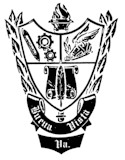 John R. Keeler, Ed.D	Brooke BakerDivision Superintendent	School Board ChairpersonANNA R. GRAHAM	Mary kaye BuchananAssistant Superintendent	Clerk of the School BoardIntroductionBuena Vista City Public Schools continuously strives to develop an ever-evolving vision for our educational programs that will meet the societal, cultural, and economic demands that each of our student-citizens will face upon graduation.In aligning with Virginia’s vision for a high school graduate and the federal vision for the Career and Technical Education core technical standards of study and career readiness, Buena Vista is proposing the following local graduation requirement:Beginning with the 2019-2020 school year, all freshmen will take Information Technology Fundamentals (VDOE SCED Code: 10254 and VERSO Code: 6670) as a local graduation requirement, unless an Individualized Education Program (IEP) team determines otherwise. (This course will be referred to as IT Fundamentals throughout this request.)Students transferring in during or after their ninth-grade year, will not be required to meet this local graduation requirement.A student can choose to utilize this course as an elective to satisfy the Standard or Advanced Studies Diploma options.This course will not be counted as a sequence for the Business/Information Technology pathway.The Buena Vista City Public Schools school board approved the Information Technology Fundamentals course as a local graduation credit, pending state approval, at their January 25, 2018, school board meeting.It is our commitment to every student in our charge that the following instructional competencies defined by the Assessment and Teaching of 21st Century Skills (ACT 21) not only be implemented in our high school, but implemented in such a way as to be measurable, balanced, researched and data driven: VDOE’s Career Exploration (Federal: Ways of Thinking)Creativity and innovationProblem-solvingLife-long learning strategies VDOE’s Workplace Skills (Federal: Ways of Working)TeamworkcollaborationVDOE’s Content Knowledge (Federal: Tools for Working)Information and communication literacyVDOE’s Community Engagement and Civic Responsibility (Federal: Living in the World)Life and career soft skillsGlobal citizenshipPersonal and social responsibilityWith our primary focus on alignment with Virginia’s “Profile of a Graduate” and Virginia’s current passage of the computer science standards of learning in November, of 2017, we determined that the IT Fundamentals course can be used address these standards and be the building block for all of our CTE programs.  Additionally, our research has shown that this high-school level course aligns with the community college-level Information Literacy course (ITE 119).When our local CTE instructional team, our division administrative team, and the local CTE Advisory Board decided to address how to best prepare our students for college and workplace readiness, we first agreed that:Our research and surveys would be focused on meeting the new state and federal educational standards and the needs of our regional employers and community college.The number of credits required to graduate will remain unchanged.The requirement would only be applicable to incoming ninth graders in the 2019-2020 school year and beyond.After many hours of meetings, facility tours of our local industries, and locally administered surveys for our students and industry leaders, we found that developing a strong foundational course that would give students the opportunity to:Develop personal, workplace readiness, academic and citizenship skillsDevelop content on foundational topics for every discipline in our CTE programHave direct access to experts in occupational fields such as computer science, computer hardware, engineering, web design, and ethical and legal issues impacting our programs through:Field tripsSkype interviewNepris sessionExplorations through Google HangoutsSignificant opportunities for peer idea exchanges Interact with and learn from our local student leaders in our programs and area businesses We reviewed all courses on the Virginia’s Educational Resource Online center.  Because IT Fundamentals is:A CTE courseWill count toward one of the elective credits required for graduationCan build the foundation we strive to implementWill provide data for evidence-based learning through the use of IC3 testingOur team feels the course meets all tenets set forth by our three guiding dictums.  Additionally, it is the opinion of our panel that this course provides a strong building block that supports and encourages our students to further pursue our other CTE programs of study because it affords all our student population the opportunities to:Learn to set and measure goalsDevelop/practice communication skills (verbal and written)Develop/practice problem-solving through inquiryDevelop/practice ethical use of digital media/digital literacyDevelop foundational understanding of computing devices (hardware)Develop foundational understanding of network infrastructureDevelop/practice foundation programming skillsDevelop/practice 3D modeling skillsDevelop/practice design thinkingDevelop/practice problem-based learningWe appreciate your time in considering our local graduation requirement proposal. We have also attached our survey results and the detailed course description for your consideration. We look forward to further sharing our course with you at a board meeting.Sincerely,Brooke Baker		 [SIGNATURE ON FILE]
School Board ChairJohn Keeler, Ed.D.		[SIGNATURE ON FILE]
Division SuperintendentMultiple Pathways Opened by CourseIn the present, educators stand on the precipice of unimaginable changes in the industrial sector of society.  We have witnessed staggering amounts of disruptive technological innovation that has proliferated into every aspect of our working and personal experiences.Buena Vista City Public Schools is developing the blueprint for our division that will drive forward the instructional decisions that will afford every student universally accessible and sound pedagogical and diverse training in digital learning opportunities.It is our premise that all students should have ubiquitous access to the depth and breadth of technologies available today.  Further, it is our obligation to provide students access to digital learning content and tools that deliver engaging and relevant learning experiences.It is our hope that access to this course can facilitate in our students:A new vision of future demands/expectationsExposure to a new learning pedagogy that is focused on creating contentA conceptual and basic working understanding of the design processEssential understanding of a global community and a global audienceEnhance the development of student persistence when working through complex problemsEnhance computational thinkingEstablish habits of rigorous learning in our youngest students Potential Career Pathways for this course (as identified in the Virginia CTE Career Clusters) include:Architecture and ConstructionIntroductory exposure to Sketchup, Professional EditionInformation Support & Services PathwayIntroductory exposure to Microsoft Office SuiteMarketingIntroductory exposure to visual narrativesIntroductory exposure to development of personal blog/websiteNetwork Systems PathwayIntroductory exposure to computer and network hardware structuresPrinting TechnologyIntroductory Exposure to Publisher and InDesignProgramming & Software Development PathwayIntroductory exposure to PythonAll STEM Related PathwaysFundamental cybersecurity concepts are built into all units of instruction throughout the school year.Visual ArtsIntroductory exposure to Paint.net and PhotoshopWeb & Digital Communications PathwayIntroductory exposure to website developmentThese pathways identified directly correspond to the programs offered within our high school.  Due to our small staff, we partner as much as possible, and within our budgetary constraints, with Dabney S. Lancaster, our local community college, and the Rockbridge County Vocational Center.  However, it should be noted that our students are only given “left-over” slots in the county’s program.  Many years, there are no openings for our students.In requiring this course of our students, we are providing them the basic skills that can carry over into multiple CTE fields and internship and service learning opportunities within our local community.Based upon our student population, this course will provide the introductory digital fluency skills essential for academic and workplace success.  Additionally, we are hoping that we, as an educational institution, spark the imagination curiosity of our students.  By leveling the “digital playing field” for all students, we can build a student culture of equality and inclusion.  If a student decides to pursue other CTE courses in their areas of interest, research has shown this will ultimately lead to a more rewarding educational experience.  Current Virginia CTE data affirms this.  CTE concentrators have a 97% on-time graduation rate versus an 86% Virginia average .The IT Fundamentals course directly relates and feeds into the following course pathways:Table of CTE Possibilities for Parry McCluer High School StudentsWhile in high school, our students can complete as many as two program pathways and earn up to three industry certifications as well as three dual-enrollment credits.  Dual-enrollment credits are given for:Our cybersecurity coursesAdvanced Computer Information Systems*Special notation:  If a student passes the AP CS A exam, our local community does award a dual-enrollment credit.Course Requirement ChecklistPurpose and objectives of the locally mandated course:PurposeTo ensure that every student in our high school – regardless of language, race, ability, economic status, or gender – has the opportunity to fulfill their potential and develop the cognitive, digital, and creative skills mandatory for successful integration into the rapidly expanding digital aspect of the 21st century workforce.  Global Objectives Desired by Implementation*We will be using the specific competencies identified by the Virginia Business/Information Technology umbrella. Students will develop the basic skills necessary to function in the day-to-day business operations through a variety of duties including information management (Word), create personal and/or business spreadsheets (Excel),  execute basic data processing tasks (Access) and, communication management (e-mail etiquette).Students will develop a foundational knowledge of computer systems infrastructure and feel confident in providing rudimentary technical assistance, and correctly manage their own information systems. Students will develop an introductory working knowledge of a network system infrastructure for business or home use.Students will develop the fundamental skills required to keep their digital devices and personal identifies secure; this will include their personal impact on a school or business digital environment.Students will develop foundational skills in data assessment by learning to create questionnaires and assess data feedback. This knowledge can be used to bridge understanding of the types of data, framing of data in forming questions, and the biases that inherently come with interpretation.Students will develop foundational skills to design, create, and produce interactive multimedia products and services, including digitally-generated or computer-enhanced media.Students will develop the foundational skills necessary for understanding the software development cycle and the design process that must be implemented for the successful completion of a working program.Students will develop the ability, regardless of their career goals, to feel justifiably confident of their ability to read, write, and debugging small software programs using the Python programming language.Students will develop written communication skills for real audiences by responding to authentic, emerging technologies in their twice-weekly blog entries.  Students will be required to identify at least one beneficial and one harmful effect brought about by the innovation in each entry.Students will be able to design, create, and produce a basic web site based on purpose and audience.  Students will plan and create a site map using meaningful relationships between the pages and elements.  Additionally, students will add their own projects to the site to build a digital portfolio of work.Description and duration of the program:DescriptionThe course will be directly mapped to the Virginia CTE Information Technology Fundamentals (6670) course.DurationThe course will be offered for 36 weeks (full school year).Anticipated OutcomesClosing the digital divide, which exists in our student population.Exposing students to multiple ways to approach information and communication.Provide students with opportunities to express what they know in a multitude of ways.Begin the process of moving our students towards becoming active, creative users of technology.Igniting interests in other CTE offerings in our high school.Spark an awareness of how their digital decisions can have a far-reaching impact on our society.Number of Students AffectedEvery ninth grade student in our building.Evaluation ProceduresThe class will observed and data analyzed each nine weeks by our evaluation team, which will include:Building administratorsDivision director of technologyFacilitating teacher The evaluation will include formative and summative assessments from teachers and students.  This evaluation cycle will continue until we (as division administrators) can conclude, based on data-driven evidence, that the course has struck the correct mode of instruction necessary to meet each desired objective.Our measures will be based upon the Objectives and Key Results process. With each evaluation iteration, team will decide:What should we do next to make this course successful?What are the areas of focus?How far have we come in meeting our objectives?Mechanisms for measure goals, objectives, and student academic achievementGoals, timeframes, and mechanisms of measurement will be transparent and openly communicated with the team.Dynamic formative assessmentsUsing Google formsSummative assessmentsUsing quiz/test/project dataClassroom visitsIC3 testing dataCareer and Technical Education Department
Parry McCluer High SchoolMandatory Freshmen Course Description/RationaleCourse Prefix & Number	6670Course Title			Information Technology (IT) FundamentalsPre and/or Co Requisites (specify which are pre, co, or both)	NoneDuration			36 weeksCore Requirement 		Local Core for Graduation: (Categories addressed below)Individual and Society Digital LiteracyComputer ScienceGrading Method		Default grade scale2.	Course Description:Information Technology (IT) Fundamentals introduces the essential technical and professional skills required for students to pursue programs leading to professional careers and IT certifications. Students investigate career opportunities and technologies in four major IT areas: Information Services and SupportNetwork Systems Programming and Software DevelopmentInteractive Media. Students will evaluate the impact of IT on other career clusters. The focus of the IT Fundamentals course is:The introduction of skills related to basic information technologyInternet fundamentalsNetwork systems,Computer maintenance/upgrading/troubleshootingComputer applicationsProgramming GraphicsWeb page design and interactive mediaStudents also explore ethical issues related to computers and Internet technology and develop teamwork and communication skills that will enhance their employability.Course Reading/Writing Requirement: Students will be expected to write twice-weekly blog entries (a highly effective form of connective writing) on a current technological innovation (current or future) and its harmful and beneficial effects on society, economy, or culture. Instructor(s) will use the Hochman Method utilized in the Writing Revolution pedagogy.  Rationale for Reading/Writing Component: This requirement not affords the student the opportunity to stay informed, and develop a sense of global awareness through exposure to accurate, scholarly readings.  It is imperative that our students become master craftsmen in writing, reading, and critical thinking to achieve maximum success in their future vocations.  Reading/writing is a powerful tool set that enables you to learn anything. Continued practice and focus across the curriculum allows optimum proficiency development.  Furthermore, according to Jonas Prising, Chairman and Chief Executive Officer of Manpower Group, “Learnability is the path to career security. In an environment where new skills emerge as fast as others become extinct, employability is less about what you already know and more about your capacity to learn. By focusing on learnability – the desire and ability to adapt your skills to remain employable – millennials are redefining career security. Ninety-three percent [of employers] want ongoing skills development and four out of five say the opportunity to learn a new skill is a top factor when considering a new job”.IC3 Exam (Global Standard Five) Opportunity:  Each student in the course will be given direct instruction on the global standards identified in the IC3 exam.  Students with an IEP may be exempt from the test if an Individualized Education Program (IEP) team determines this test is not beneficial to the student.Rationale for the IC3 Exam:  According to the 2017 IT Skills and Salary Report from Global Knowledge:“The top issue on the minds of IT decision-makers in organizations of all sizes is whether their teams have the skills needed to meet organizational goals.  Globally, 68 percent of IT decision-makers responding said their teams presently face a shortage of necessary skills.”It is a globally recognized entry-level standard of accomplishment.The IC3 exam is a Virginia recognized industry certification.Virginia recognizes that certifications validate the essential skills in each of the CTE occupational areas.  The IC3 exam establishes a measurable baseline that prepares each student for growth into any CTE program the individual student pursues. 3.	Rationale for Mandating the Course:  Digital literacy is no longer a luxury; it is a requirement.  This course is not meant to be an intermediate-level, comprehensive course, but a basic exposure to core skills necessary for effective functioning in the 21st century work environment.Students can and should find an area they can be passionate about and undertake the next academic level in our specialized program areas.“While they (students) may interact daily with computers and cell phones, many students don’t usually understand basic use, best practices, and safety risks. We must educate students to be successful in our digital world.”4.	Consultation Statementa. Is the proposed change likely to affect our other CTE programs?YES and NOYES - It will require additional teachers, so other course offerings may be offered only on a biennial basis.NO – Exposing students to each of the VDOE mandated areas in IT Fundamentals is equivalent to exposing them to an exploratory in each of our CTE areas; this can/should lead to increased interest and enrollment for all of our program areas. Proposed SyllabusInformation Technology Fundamentals SyllabusInstructor			PMHS CTE DepartmentPhone			(540) 261-2127Class Page	TBDEmail		TBDCourse Materials	Computer Literacy A Comprehensive Approach Guide to IC3 Fifth Edition Authors:  Morrison, Wells, and Ruffolo © 2015 Digital Multimedia Authors:  Bean and Lake © 2010Resources			edhesive Online resource used to teach Python Gmetrix Online resource used for training and practice tests for the IC3 exam.Additional resources may be added at the instructor’s discretion.Homework Policy	This course requires minimal homework; it will be assigned only when missed school days necessitate it to prepare for the IC3 exam.Additional Information	This course offers each student the instruction needed to pass the IC3 Digital Literacy Exam (Global Standard 5).  This exam is broken down into three major skill areas: Key Applications Computing Fundamentals Living OnlineCourse Schedule Survey ResultsMethodologyQuestions for the industry and student survey were constructed using the ideals developed for Virginia’s “Profile of a Graduate.”Surveys were administered:Using Google Forms.  Participant responses were anonymous, however, we did require an e-mail before entering the form to verify that identified stakeholders only submitted a response.Industry representatives were asked to rank (1-5 Scale) 21st Century workplace skills in order of importanceStudents were asked if they had participated in these same identified 21st Century skills, but skills categorized as classroom instructional components incorporated into lessons.Stakeholders defined:  The Buena Vista City Public Schools Career and Technical Advisory BoardCurrent Parry McCluer High School Career and Technical Education students.Feedback collected:Using Face-to-face meetings with area industry leadersUsing facility toursDebriefing after toursUsing face-to-face classroom discussions with our CTE studentsSnapshot of our FindingsThe majority of industry respondents reported that they agree or strongly agree that the skills we identified in the survey are ones used in our area’s current job market and are necessary skills that should be incorporated into the school day instruction. Potential job candidates who have been in programs that continuously develops 21st century skills in the school is positively correlated with a higher perceived value by 100% of our industry survey participants. Across the 21st century skills included in this survey, problem-solving, communication skills, and flexibility are the significant skills desired for optimum work quality by our area industry representatives.Although a wide majority of our student respondents reported using computers and technology to complete assignments or projects in school, only 34.8% report they used technology for collaboration, indicating that students are not developing the type of advanced technology skills that would be used later in the workplace.Additionally, areas of concern as we analyzed our student responses:Only 34.8% say they use real-world problem-based learning as part of a collaborative assignment on a regular basis.  Only 13% of our students report very having used 3D modeling in any form.Works CitedAdvance CTE. (2017). Virginia CTE Fact Sheet. Richmond: Career Tech Org.Certiport. (2018). The Value of Certification. Retrieved from Certiport.com: https://certiport.pearsonvue.com/About/The-value-of-certificationDaggett, W. R. (2015). Rigorous Learning: Bridging Students From Our Classrooms to Successful Lives. Rexford, NY: International Center for Leadership in Education.Global Knowledge, LLC. (2017). 2017 IT Skills and Salary Report. Herndon, VA: Global Knowledge.Lai, E. R. (2012, April). Assessing 21st Century Skills: Integrating Research Findings. Retrieved December 12, 2017, from Pearson Assessments.Mason, G. (2018, February 7). Workfor Skills at all Levels Boost Innovation and Productivity. Retrieved February 11, 2018, from Economic and Social Research Council.Meyer, J. (2018, January 4). 12 Essential Digital Literacy Skills That Should be Integrated Into Core Subject Areas. Retrieved from Learning.com: https://www.learning.com/news/12-essential-digital-literacy-skills-integrated-core-subject-areasPrising, J. (2016, September 7). Five Career Tips From a CEO to His Millennial Children. Retrieved from World Economic Forum: https://www.weforum.org/agenda/2016/09/ceo-career-tips-for-millennialsTo:Dr. Daniel Gecker, President of the Virginia Board of EducationFrom:Buena Vista City Public SchoolsDate:Subject:Permission for Additional Graduation Requirement pursuant Standard of Accreditation 8 VAC 20-131-50.Completer SequenceArchitecture and ConstructionArts, Audio/Video Technology and CommunicationsBusinessCybersecurityInformation TechnologyMarketingCourse 1Cabinetmaking I or Carpentry IGraphic Communication SystemsComputer Information SystemsCybersecurity FundamentalsProgrammingMarketing or Sports MarketingCourse 2Cabinetmaking II or Carpentry IIVideo and Media TechnologyAdvanced Computer Information SystemsCybersecurity Software OperationsAdvanced ProgrammingAdvanced MarketingIndustry Certification ExamNOCTI Cabinetmaking or NOCTI CarpentryBrainbench Desktop Publishing Certification TestsMicrosoft Office Specialists ExamsSecurity +AP CS Principles Exam and/or  AP CS A ExamWorkplace Readiness ExamMarking Period Competencies Throughout Course Demonstrating Workplace Readiness Skills: Personal Qualities and People Skills Demonstrating Workplace Readiness Skills: Professional Knowledge and SkillsExamining All Aspects of an Industry Cybersecurity Workforce CompetenciesFirst Quarter Mastering Information Technology Basics Using Computer Applications (IC3)Second Quarter Investigating Computer Fundamentals  (IC3)Maintaining, Upgrading, and Troubleshooting ComputersExploring Network FundamentalsExploring Internet FundamentalsThird Quarter Exploring Programming BasicsFourth Quarter Exploring the Basics of Web Page DesignExploring Graphics and Interactive MediaExploring 3D Printing/Modeling Software (SketchUp)Living Online (IC3)